March 2024 Newsletter          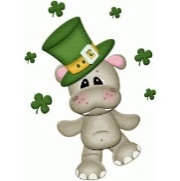 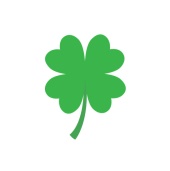 The City of Tekoa will have our council meeting on Monday, March 4 and 18, at 6:00 P.M., in the Tekoa City Hall Council Chambers. You may join in person.Message from the Mayor— Hello everyone! Well hopefully we have the worst of winter behind us, and we can get on with spring. For some reason, however, I have a feeling that we are going to get at least one more good snowfall. I'm sure our spring sports coaches will be glad to hear that. I recently had a conversation with a downtown businessperson about the amount of dog waste that was in our park by the pharmacy. I admit I did not go and look at it at that time. However, I saw a video and planned to return the next day to look at the mess. When I returned the next day, it had been almost all cleaned up. “Thank you” to whoever took care of it. I just wish it didn't need to get that bad before either those responsible or someone else had to take care of the problem. Why do we need ordinances to tell us when our lawn is too high, when obstructions in alleys hamper fire and ambulance access, or when it's too late or too early for fireworks? It has been at least fifty years since it has been made illegal to litter, but it continues. I see cups and wrappers around town along streets and alleys that are not being picked up. And yes!!! I am guilty of not getting out and picking up what I see. My bad. I once heard that we should treat every day like a "Chamber of Commerce Day." That is, always put your best foot forward and take every chance to promote and tell the good story of living in Tekoa. We recently had three new businesses open...That’s a pretty big deal. We must support all our businesses and continue to keep the positive vibe downtown.I talked a few months ago about having a community forum to discuss topics that you would either like to see the city get involved in or get out of. For example, one thing that I have heard mentioned was what it would look like to either get full-time police or expand the coverage of our Sherriff Department contract. The influent lift station is up and running. Well, I've taken up way too much of your time. Thank you and we'll talk next month.Roy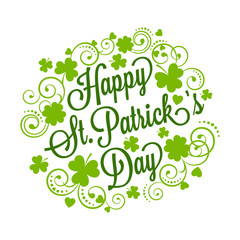 Great Recycling News!Tekoa was just accepted into the county’s single-stream recycling program! This means you can bring all your CLEAN recyclables listed on the enclosed flyer, (except NO glass, that can be taken to the Whitman County Landfill during regular business hours). Please pay attention to what can and cannot be accepted. If you have questions, please call Tekoa City Hall at (509) 284-3861. We will have our next committee meeting on March 25, at 7:00 P.M. All are welcome to attend. Tekoa Food Pantry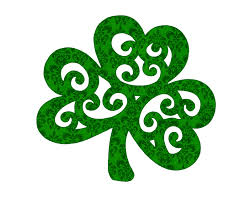 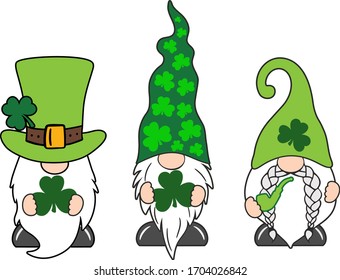 Tekoa Food Pantry will be distributing commodities on March 28, 2024, from 8:00-11:00 A.M.Empire TheatreTekoa Elementary School will be performing Aladdin. You will have three performances to choose from. There will be two performances on March 26, at 1 P.M. and 7 P.M. If you miss those, there will be one last performance on Thursday, March 28, at 7 P.M. Make sure to check out the Tekoa Chamber of Commerce information. A lot is going on in March. Tekoa Chamber of CommerceTekoa Chamber of Commerce shares the Luck of the Irish in March. It’s “Look for Lenny” week starting March 11. Spy the little leprechaun in downtown businesses and win daily prizes. The Pot of Gold Shop Hop on March 16 follows a route from Freeman to Palouse. Shoppers are invited to visit area stores for discounts and specials. The Chamber wants to welcome the White Tail Diner to Crosby Street. The restaurant is currently serving breakfast and lunch. The next meeting of the Chamber is March 1, at Éclair’s Coffee and Company, starting at 7:30 A.M.“Beach Blast” will be the Miss Tekoa Program theme at the Tekoa Empire Theatre on Saturday, March 16, at 3 P.M. Tickets are $5 and can be purchased from contestants or at the door.Tekoa’s “Dollars for Scholars” will be holding its annual fundraiser on Friday, March 22. The adult evening, “Feelin’ Groovy,” will start at 6 P.M., at the Tekoa Community Center, followed by retro game show competitions at the Empire Theatre. Tickets are $25 and can be bought at the door, from DFS committee members, or at Éclair’s Coffee and Company. Proceeds benefit our Tekoa High School seniors who plan to further their education at a university, community college, or trade school.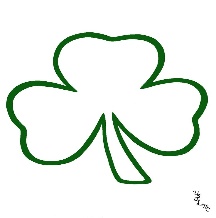 Tekoa Library Happenings Kids, join in on our March Coloring Contest. Color pages will be available at Tekoa Elementary School and the Tekoa Library. Pick up by March 7 and return by March 12. Winners will be announced on March 28; everyone is invited to come in and vote for their favorites. We’re also excited to announce the beginning of “Drop-In & LEGO” for kids 9 and up. Drop in on Tuesday afternoons from 3:15-3:45 P.M., to build the theme of the week. This is not a contest, and each builder is invited to build one item which will stay on display until the following Tuesday. Finally for adults, are you interested in getting another Garden Group going? Come to an informational meeting on Tuesday, March 12, at 5:00 P.M., to plan this year’s events. For info on this month’s Kids Club, Teen/Tween Club, Books & Bunco, Storytime, and Crafters Circle, follow the Tekoa Library on FB or visit our website: www.whitcolib.org. Or call Shelly at the library at 509-284-5657.HEALTHY TEKOACome on out for the free Family Masquerade Carnival on Saturday, March 16, from 1-3 P.M., at the Tekoa High School Multipurpose Room. Parents are required for admittance. There are games, prizes, crafts, and fun! A huge THANK YOU to all our sponsors and volunteers that make this event happen.Our second FREE family bonding event is sponsored by FCCLA students, Tekoa Chamber, and HEALTHY Tekoa: Community Egg Hunt, Saturday, March 30, at 10 A.M., at Ruhl Park for ages 0-12. Kids need to bring their basket or bag for some egg-hunting fun. You may even catch a glimpse of the Easter Bunny!Our Family Events focus is strengthening the bonds between students, community, school, and family. Increasing a young person’s bond to school, community, and family can help them get better grades, have higher test scores, and reduce using alcohol or drugs in times of emotional distress. You can get connected with HEALTHY Tekoa at our next meeting on Tuesday, March 12, at 9 A.M., at the Tekoa School District Boardroom and on Zoom. Email jolson@tekoasd.org for the meeting link. Join us and be part of positive change in our community.Slippery Gulch CommitteeThe Grand Marshal nomination forms are out. You can pick up a form at Tekoa City Hall or various businesses around town. You can email your nominee forms to slipperygulch@gmail.com, or mail your forms to P.O. Box 812, Tekoa, WA, 99033. 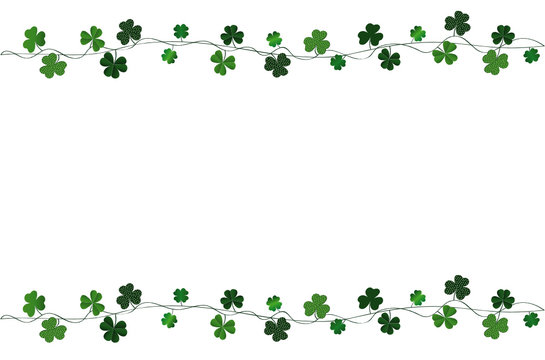 